Описание контрольного мероприятия по оценке умения определять коммуникативную задачу несплошного текстаИгошева Галина Николаевна, зам. директора по УВРМАОУ «Гимназия», г. ЧернушкаАдуллина Ирина Занифовна, учитель русского языка и литературы МАОУ «Гимназия», г. ЧернушкаГерасимова Юлия Владимировна, педагог-библиотекарь МАОУ «Гимназия», г. Чернушка«Кто владеет информацией, тот владеет миром», – эти слова Н. Ротшильда и сегодня актуальны. Однако все возрастающий вал самой разнообразной информации способен превратить человека ее потребляющего из властелина мира в жалкого раба. Избежать подобной ситуации способен тот, кто знает как критически оценить и отсеять лишнюю информацию.Конкретизированные образовательные результаты:Умение определять цель написания текстаУмение определять целевую аудиторию (читательский адрес) текстаУмение определять средства воздействия на читателяОбъект оценивания:«Скатерть» с записями, отражающими коммуникативную задачу (цель, аудиторию и средства  воздействия на читателя) различных форматов текста (сплошной печатный, фото, плакат, видеоролик).Процедура:Мероприятие проходит в формате «World cafe».Участники – «гости» рассаживаются по 3-4 человека за столик. На столике бумажная скатерть. За каждым столиком закреплен определенный вид текста: сплошной печатный, фото, плакат, видео.Каждый столик «обслуживает» «хозяин» – эксперт, который вводит «гостей» в курс дела: представляет текст, определяет задачи, знакомит с уже имеющимися решениями. «Гости» фломастером определенного цвета фиксируют ответы на задания на бумажной скатерти в течение определенного отрезка времени. Допускается комментировать оставленные ранее записи.После чего участники – «гости» перемещаются за следующий столик.В заключение мероприятия все идеи демонстрируются на «вернисаже скатертей» и выносятся на всеобщее обсуждение.Время проведения: 40 минут – 4 столика по 5 минут на работу, 10 минут на «вернисаж скатертей» и общее обсуждение.Задание:Познакомьтесь с предложенным текстом. Определите:ИДЕЮ ТЕКСТА (для чего автор создал этот текст),СРЕДСТВА ВОЗДЕЙСТВИЯ НА ЧИТАТЕЛЯ (примеры из текста),АУДИТОРИЮ (опишите читателя, которому адресован текст).Обоснуйте каждую позицию. Запишите ответы в одном из углов скатерти. У вас есть возможность познакомиться с мыслями других посетителей и оставить комментарии к их записям. Аппетитной работы!Критерии оцениванияПРИЛОЖЕНИЕТекст 1.Сплошной печатный текстТяжелые формы угревой сыпи могут стать страшной проблемой для подростков. Смущение, социальное отвержение и последующая изоляция грозят разрушить молодые жизни. Мы понимаем эти проблемы и посвятили свои исследования поиску решения. В результате многолетних опытов мы создали революционное лекарство от угревой сыпи, которое поможет изменить вашу жизнь.Текст 2. Фототекст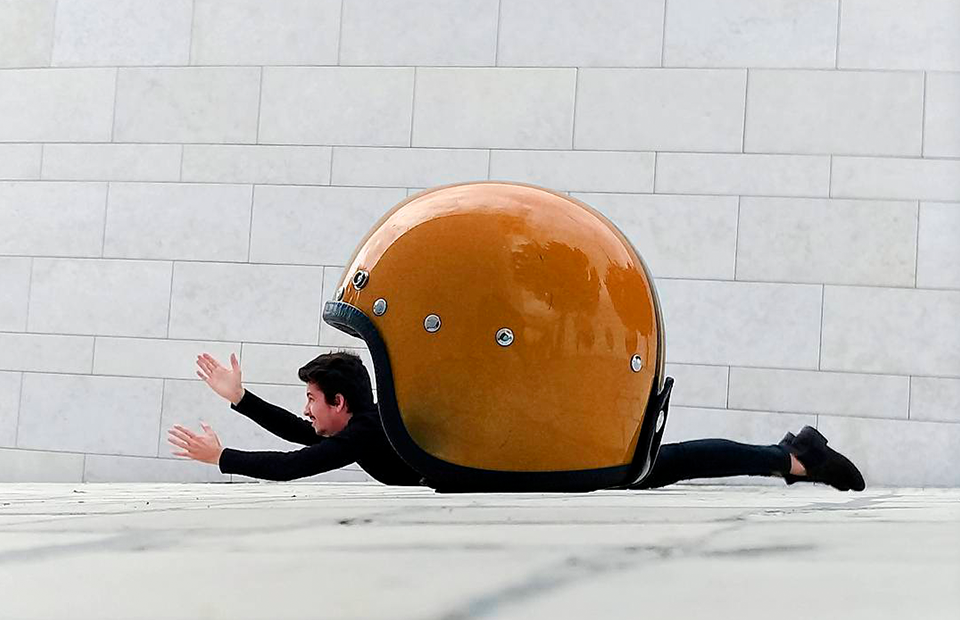 Текст 3.Плакат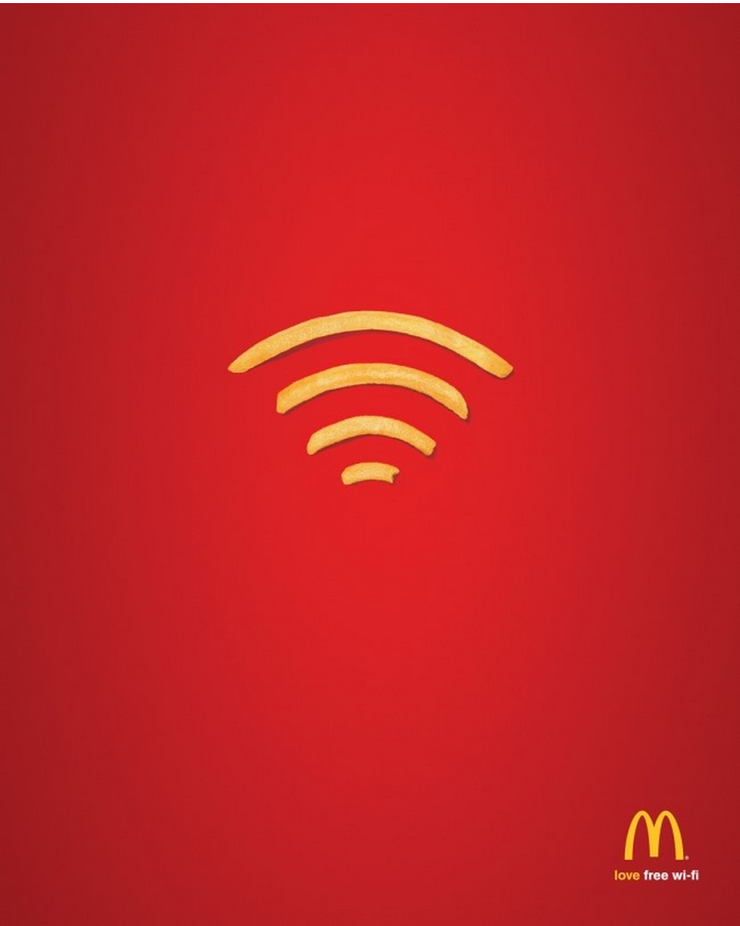 Текст 3.ВидеотекстФильм «Рис»: Режим доступа на «ЯндексДиск»: https://disk.yandex.ru/client/disk/%D0%92%D0%B8%D0%B4%D0%B5%D0%BE?display=normal&groupBy=none&order=1&sort=name&view=icons&wasAsideAnimated=false&typeClustering=geo&action=null&idAlbum=undefined&idApp=client&dialog=slider&idDialog=%2Fdisk%2F%D0%92%D0%B8%D0%B4%D0%B5%D0%BE%2F%D0%A0%D0%B8%D1%81.mp4№КритерииПоказателиБаллы1Отражена цель текстаОтражена, опирается на всю информацию текста 21Отражена цель текстаОтражена, но опирается на часть текста11Отражена цель текстаНе отражена02Определена целевая аудитория текстаЦелевая аудитория определена, обоснована через средства воздействия22Определена целевая аудитория текстаЦелевая аудитория определена, не прослеживается связь со средствами воздействия12Определена целевая аудитория текстаЦелевая аудитория не определена03Выявлены средства воздействия на читателяПредставлены разноаспектные средства воздействия (музыка, фон, призыв, эмоции и пр.).13Выявлены средства воздействия на читателяСредства воздействия не учитывают аспекты0№КритерииПоказателиБаллы1Отражена цель текстаОтражена, опирается на всю информацию текста 21Отражена цель текстаОтражена, но опирается на часть текста11Отражена цель текстаНе отражена02Определена целевая аудитория текстаЦелевая аудитория определена, обоснована через средства воздействия22Определена целевая аудитория текстаЦелевая аудитория определена, не прослеживается связь со средствами воздействия12Определена целевая аудитория текстаЦелевая аудитория не определена03Выявлены средства воздействия на читателяПредставлены разноаспектные средства воздействия (музыка, фон, призыв, эмоции и пр.).13Выявлены средства воздействия на читателяСредства воздействия не учитывают аспекты0